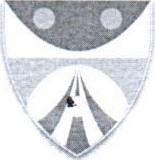 C RNA G O RAOPŠTINA ŠAVNIK-Sekretarijat lokalne uprave         Br. 03-031-3199/1Šavnik, 24.12.2018.godine.Na osnovu člana 12 stav 5 Zakona o finansiranju političkih subjekata i izbornih kampanja („Sl,list CG”, br. 52/14, 76/15, 83/16 i 92/17), v.d. Sekretar Sekretarijata lokalne uprave Opštine Šavnik, a u vezi sa Odlukom o izmjenama Odluke o Budžetu Opštine Šavnik za 2018. godinu(„Sl.list CG-opštinski propisi”, br. 41/18), donosiODLUKU o izmjenama Odluke o visini budžetskih sredstava za fiansiranje redovnog rada političih subjekata za 2018. godiničlan 1U Odluci o visini budžetskih sredstava namijenjenih za finansiranje redovnog rada političkih subjekata za 2018. godinu, broj: 03-031-199 od 26.01.2018. godine, član I mijenja se, i glasi:, Ovom odlukom utvrđuje se visina budžetskih sredstava u ukupnom iznosu od 14.760,25 €, opredijeljena po političkim subjektima za finansiranje redovnog rada za 2018. godinu, i to: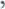 član 2Ostale odredbe Odluke ostaju nepromijenjene.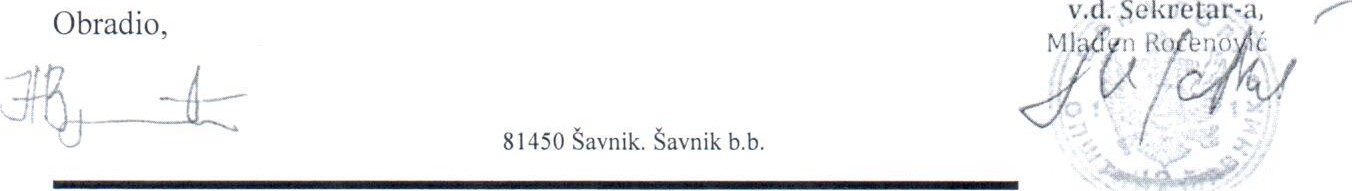 	Tel/făx.• +381 40 266 108; e-mail: sosavnikrât-com.me; web sajt: www.savnik.me	Page INaziv partijeIznos opredijeljenih sredstava (u eurima) za period od01.01-30.06.2018. od.DPS-SDP3.837,66SNI)2.066,461.476,00Naziv partijeIznos opredijeljenih sredstava (u eurima) za period od01 .07-31.12.2018. od.DPS-SDSNP- DF2.066,38DEMOKRATE688,84